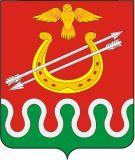 КРАСНОЯРСКИЙ КРАЙБОГОТОЛЬСКИЙ РАЙОННЫЙ СОВЕТ ДЕПУТАТОВг. БОГОТОЛРЕШЕНИЕ12.05.20223										№ 25-234ОБ УТВЕРЖДЕНИИ ПОРЯДКА ПРИНЯТИЯ РЕШЕНИЙ ОБ УСТАНОВЛЕНИИ ЦЕНЫ (ТАРИФОВ) НА УСЛУГИ, РАБОТЫ МУНИЦИПАЛЬНЫХ УЧРЕЖДЕНИЙ МУНИЦИПАЛЬНОГО ОБРАЗОВАНИЯ БОГОТОЛЬСКИЙ МУНИЦИПАЛЬНЫЙ РАЙОН КРАСНОЯРСКОГО КРАЯВ соответствии со ст. 17, п. 6 ч. 10 ст. 35 Федерального закона от 06.10.2003 № 131-ФЗ «Об общих принципах организации местного самоуправления в Российской Федерации», руководствуясь ст. 21, 25 Устава Боготольского района Красноярского края, Боготольский районный Совет депутатов РЕШИЛ:1. Утвердить Порядок принятия решений об установлении цен (тарифов) на услуги, работы муниципальных учреждений муниципального образования Боготольский муниципальный район Красноярского края согласно приложению  к настоящему Решению.2. Контроль за выполнением настоящего Решения возложить на постоянную комиссию по бюджету, налоговой, экономической политике и финансовым вопросам (Председатель - Быстрицкая Г.В.).3. Опубликовать настоящее Решение в периодическом печатном издании «Официальный вестник Боготольского района» и разместить на официальном сайте Боготольского района в сети Интернет www.bogotol-r.ru.4. Решение вступает в силу в день, следующий за днем его официального опубликования. Приложение к Решению Боготольского районного Совета депутатов от 12.05.2023 № 25-234ПОРЯДОК ПРИНЯТИЯ РЕШЕНИЙ ОБ УСТАНОВЛЕНИИ ЦЕНЫ (ТАРИФОВ) НА УСЛУГИ, РАБОТЫ МУНИЦИПАЛЬНЫХ УЧРЕЖДЕНИЙ МУНИЦИПАЛЬНОГО ОБРАЗОВАНИЯ БОГОТОЛЬСКИЙ МУНИЦИПАЛЬНЫЙ РАЙОН КРАСНОЯРСКОГО КРАЯ1. Общие положения1.1. Настоящий Порядок принятия решений об установлении цены (тарифов) на услуги, работы муниципальных учреждений муниципального образования Боготольский муниципальный район Красноярского края (далее – Порядок) определяет основания, общие принципы и методы установления цен (тарифов) на услуги, работы муниципальных учреждений, предоставляемые (выполняемые) ими сверх установленного им муниципального задания, а также в случаях, определенных федеральными законами, в пределах установленного муниципального задания.1.2. Основными принципами установления цены (тарифов) на услуги, работы муниципальных учреждений являются:- достижение баланса экономических и социальных интересов населения и интересов учреждений, обеспечивающего доступность услуг и работ для потребителей и эффективного функционирования учреждения;- открытость информации о ценах (тарифах) и порядке их формирования;- создание экономической заинтересованности муниципальных учреждений в повышении эффективности используемых ресурсов.1.3. Настоящий Порядок не распространяется на правоотношения, возникающие при принятии решений об установлении цены (тарифов) на услуги, работы муниципальных учреждений муниципального образования Боготольский муниципальный район, в отношении которых федеральным законодательством установлен иной порядок регулирования.2. Методы и основания для установления цен (тарифов) на услуги, работы муниципальных учреждений2.1. При установлении цены (тарифов) на услуги, работы муниципальных учреждений применяются следующие методы:- метод экономически обоснованных расходов (затрат), который обеспечивается соблюдением следующих условий:а) цена (тариф) рассчитывается путем деления планируемой валовой выручки на планируемый объем услуг, работ либо путем калькулирования затрат на единицу услуги, работы;б) затраты на материальные ресурсы рассчитываются исходя из норм расхода материальных ресурсов на предоставление единицы услуги, работы;в) стоимость нормативных затрат по оплате труда подтверждается расчетом нормативной численности работников, расходы по оплате труда, включаемые в цену (тариф) определяются на основании положения об оплате труда работников учреждения;- метод индексации, в соответствии с которым цена (тариф), установленная с использованием метода экономически обоснованных расходов (затрат), пересматривается с учетом регионального индекса цен и (или) коэффициентов – дефляторов, устанавливаемых Министерством экономического развития Российской Федерации;- метод анализа рынка, изучения спроса и предложения на услуги, работы с учетом конъюнктуры рынка.2.2. Основаниями для принятия решения об установлении либо изменении цены (тарифов) на услуги, работы муниципальных учреждений являются:- учреждение новых муниципальных учреждений в соответствующей сфере;- осуществление нового вида экономической деятельности муниципальным учреждением;- объективное изменение условий деятельности учреждения, влияющее на стоимость оказываемых услуг, выполняемых работ;- результаты проверки хозяйственной деятельности учреждения, свидетельствующие о необходимости изменения тарифов;- вступившее в законную силу решение суда;- истечение периода установления цены (тарифов) на услуги, работы;- предписание федерального органа исполнительной власти, уполномоченного на осуществление функций по контролю и надзору за соблюдением законодательства в сфере конкуренции на товарных рынках;3. Порядок принятия решений об установлении и (или) изменении цены (тарифов) на услуги, работы муниципальных учреждений3.1. Цены (тарифы) на услуги, работы муниципальных учреждений устанавливаются нормативным правовым актом администрации Боготольского района.3.2. Муниципальные учреждения самостоятельно осуществляют расчет величины платы за услуги, работы, и предоставляют в администрацию Боготольского района следующие документы:- пояснительную записку с обоснованием необходимости утверждения или пересмотра цены (тарифов), обоснованием выбранного метода для формирования цены (тарифов) на услуги, работы;- расчетные материалы, подтверждающие расчетный размер цены (тарифов) на услуги, работы;-бухгалтерский баланс с приложениями за предшествующий период действия цены (тарифов);- проект прейскуранта цены (тарифов) на услуги, работы;- иные документы (материалы), обосновывающие установление цены (тарифа).3.3. Представленные документы в срок не более 30 календарных дней с момента поступления рассматриваются комиссией по организации пассажирских перевозок на территории муниципального образования Боготольский район (далее – Комиссия) с привлечением к работе в случае необходимости специалистов иных органов администрации района для определения экономической обоснованности и целесообразности установления (пересмотра) цены (тарифов) на услуги, работы муниципальных учреждений.3.4. Результаты рассмотрения фиксируются в протоколе и должны содержать решение Комиссии о согласовании (несогласовании) прейскуранта цены (тарифов), рекомендации об установлении (пересмотре) цены (тарифов) или об отказе в установлении (пересмотре) цены (тарифов).3.5. Основанием для принятия решения об отказе в установлении (пересмотре) цены (тарифов) является:- непредставление или представление не в полном объеме документов, обосновывающих необходимость установления новых и (или) изменении действующих цен (тарифов);- представление недостоверных сведений для установления новых и (или) изменения действующих цен (тарифов);- осуществление расчетов при формировании цен (тарифов) с нарушением требований законодательства Российской Федерации.3.5.1. О принятом решении об отказе в установлении (пересмотре) цены (тарифов) Комиссия уведомляет руководителя муниципального учреждения в письменном виде в течение 5 календарных дней с момента принятия решения с обоснованием причин отказа в письменном виде.3.5.2. В случае принятия решения об отказе в установлении (пересмотре) цены (тарифов) муниципальное учреждение вправе обратиться с ходатайством об установлении (пересмотре) цен (тарифов) после устранения причин отказа.3.6. Решение Комиссии о согласовании прейскуранта цены (тарифов) и рекомендации к установлению цены (тарифов) на услуги, работы муниципальных учреждений является основанием для подготовки проекта постановления администрации Боготольского района об установлении цены (тарифов) в срок не позднее 10 календарных дней с момента принятия решения Комиссией.3.7. Цены (тарифы) на услуги, работы муниципальных учреждений устанавливаются на период не менее одного года.3.8. Утвержденный прейскурант цен (тарифов) на услуги, работы муниципальных учреждений подлежит опубликованию в периодическом печатном издании «Официальный вестник Боготольского района» и размещению на официальном сайте Боготольского района в сети Интернет www.bogotol-r.ru.Председатель Боготольского районного Совета депутатовИсполняющий полномочия     Главы Боготольского района______________ В.О.  Усков______________ Н.В. Бакуневич